ПРОЕКТ РЕШЕНИЯ 2021гО внесении изменений в Решение Совета сельского поселения Иликовский сельсовет муниципального района Благовещенский район Республики Башкортостан от 29.05. 2016 года № 11-2  «Об утверждении Порядка размещения сведений о  доходах, расходах, об имуществе и обязательствах имущественного характера депутатов сельского поселения Иликовский сельсовет муниципального района Благовещенский район Республики Башкортостан»В соответствии с п. 4 ст.7 Федерального закона от 06.10.2003 года                                 № 131-ФЗ «Об общих принципах организации местного самоуправления в Российской Федерации»,  ч.6 ст.8 и ч.4 ст.8.1. Федерального закона от 25.12.2008 года № 273-ФЗ «О противодействии коррупции», ч.4 ст.8 Федерального закона  от 03.12.2012 года № 230-ФЗ «О контроле за соответствием расходов лиц, замещающих государственные должности, и иных лиц их доходам»,  п.п. «г» п.2 Указа Президента РФ от 08 июля 2013 года  № 613«О порядке размещения сведений о доходах, расходах, об имуществе и обязательствах имущественного характера отдельных категорий лиц и членов их семей на официальных сайтах федеральных государственных органов, органов государственной власти субъектов Российской Федерации и организаций и предоставления этих сведений общероссийским средствам массовой информации для опубликования» и на основании Протеста Благовещенской межрайонной прокуратуры от 31.03.2021 года № 28-2021 Совет сельского поселения Иликовский  сельсовет муниципального района Благовещенский район Республики БашкортостанРЕШИЛ:1. Внести в Порядок размещения сведений о  доходах, расходах, об имуществе и обязательствах имущественного характера депутатов сельского поселения Иликовский сельсовет муниципального района Благовещенский район Республики Башкортостан, утвержденный Решением Совета сельского поселения Иликовский сельсовет муниципального района Благовещенский район Республики Башкортостан от 29.05.2016 года № 11-2  следующие изменения:1.1. В пункте 2 слова «2. На официальном сайте размещаются и средствам массовой информации предоставляются» заменить на слова «На официальном сайте размещаются и общероссийским средствам массовой информации предоставляются»; 1.2. Подпункт 4 пункта 2 изложить в следующей редакции: «4) сведения об источниках получения средств, за счет которых совершены сделки (совершена сделка) по приобретению земельного участка, другого объекта недвижимости, транспортного средства, ценных бумаг, акций (долей участия, паев в уставных (складочных) капиталах организаций), цифровых финансовых активов, цифровой валюты, если общая сумма таких сделок превышает общий доход депутата и его супруги (супруга) за три последних года, предшествующих отчетному периоду».2.  Обнародовать настоящее решение в здании Администрации сельского поселения Иликовский  сельсовет муниципального района Благовещенский район Республики Башкортостан по адресу: с. Староиликово, ул. Трудовая, д.4  и разместить на официальном сайте сельского поселения;	3. Контроль за исполнением настоящего решения возложить на постоянную комиссию Совета сельского поселения Иликовский  сельсовет муниципального района Благовещенский район Республики Башкортостан по охране правопорядка, земельным вопросам, благоустройству и экологии (Гайсин М.З.)Глава сельского поселения                                                              Д.З.БатршинАУЫЛ  БИЛӘМӘҺЕ ХАКИМИӘТЕИЛЕК АУЫЛ СОВЕТЫМУНИЦИПАЛЬ РАЙОНЫНЫҢБЛАГОВЕЩЕН РАЙОНЫБАШКОРТОСТАН РЕСПУБЛИКАhЫ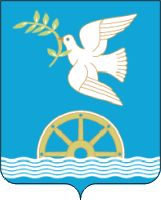 СОВЕТ  СЕЛЬСКОГО ПОСЕЛЕНИЯ ИЛИКОВСКИЙ СЕЛЬСОВЕТ МУНИЦИПАЛЬНОГО РАЙОНА БЛАГОВЕЩЕНСКИЙ РАЙОН РЕСПУБЛИКИБАШКОРТОСТАН